ГЛАВА МУНИЦИПАЛЬНОГО РАЙОНА «КОРТКЕРОССКИЙ»-РУКОВОДИТЕЛЬ АДМИНИСТРАЦИИТШÖКТÖМРАСПОРЯЖЕНИЕ 20.01.2022                                                                                                       № 04-рс.Корткерос, Корткеросский р-н,Республика КомиОб утверждении Доклада о результатах проведенной оценки коррупционных рисков в администрации муниципального района «Корткеросский» в 2021 году1. Утвердить Доклад о результатах проведенной оценки коррупционных рисков в администрации муниципального района «Корткеросский» в 2021 году (Приложение).2. Отделу организационной и кадровой работы (Захаренко М.В.): обеспечить проведение оценки коррупционных рисков в администрации муниципального района «Корткеросский» в 2022 году в сроки, установленные муниципальной программой по противодействию коррупции.3. Контроль за исполнением настоящего распоряжения возложить на первого заместителя Главы муниципального района «Корткеросский»-руководителя администрации (Нестерову Л.В.).Основание: п.1.10 мероприятий программы по противодействию коррупции, утвержденной постановлением администрации от 10.09.2021 № 1375.К.СажинДОКЛАДо результатах проведенной оценки коррупционных рисков в администрации муниципального района «Корткеросский» в 2021 годуВо исполнение муниципальной программы по противодействию коррупции, руководствуясь Методическими рекомендациями по проведению оценки коррупционных рисков, а также проанализировав информацию, полученную из правовых актов и иных документов, используемых при осуществлении администрацией своих полномочий, отделом организационной и кадровой работы проведена оценка коррупционных рисков при реализации администрацией своих полномочий. По результатам анализа информации, необходимой для проведения оценки коррупционных рисков, установлено следующее.Сообщений о наличии признаков коррупционного поведения в деятельности должностных лиц при осуществлении функций, связанных с коррупционными рисками, в 2021 году в администрацию не поступало.В 2021 году проведена 21 служебная проверка в отношении должностных лиц администрации. Проверки проводились на предмет соблюдения сотрудниками должностных обязанностей.К дисциплинарной ответственности, в том числе по результатам служебных проверок, привлечено 8 сотрудников.Основными причинами привлечения специалистов к дисциплинарной ответственности явилось ненадлежащее исполнение должностных обязанностей, связанное с невнимательностью, просчетами в работе, недостаточной квалификацией, необходимой для осуществления возложенных функций.При проведении служебных проверок коррупционные правонарушения со стороны должностных лиц не установлены.Вместе с тем в результате анализа сведений о доходах, расходах, об имуществе и обязательствах имущественного характера, поданных муниципальными служащими за 2020 год, были выявлены нарушения со стороны служащих в части полноты и достоверности представленных сведений. По этой причине к дисциплинарной ответственности за коррупционные правонарушения привлечено 4 муниципальных служащих. Одним муниципальным служащим сведения о доходах в установленный срок не предоставлены. В последующем данный сотрудник освобожден от занимаемой должности по собственному желанию.В рамках кампании по предоставлению сведений проводились беседы с муниципальными служащими, получение от них необходимых пояснений. Данные действия были направлены на конкретизацию содержания представленных сведений, объективность и полнота которых при анализе вызывает обоснованные вопросы. Во исполнение законодательства РФ о противодействии коррупции 1 муниципальным служащими подано уведомления о возникновении личной заинтересованности, которая может привести к конфликту интересов. В результате рассмотрения уведомления Комиссией по соблюдению требований к служебному поведению и урегулированию конфликта интересов сделан вывод о наличии личной заинтересованности, которая приводит или может привести к конфликту интересов и рекомендовано муниципальному служащему принять меры по его урегулированию.В 2021 году в адрес работодателя поступило 7 уведомлений о намерении выполнять иную оплачиваемую работу. В отношении всех заявителей Комиссией установлено, что выполнение иной оплачиваемой работы муниципальными служащими не является нарушением требований к служебному поведению и не влечёт за собой возникновение конфликта интересов. На основании выводов Комиссии работодателем дано разрешение всем служащим на выполнение иной оплачиваемой работы.Анализ данных о правонарушениях в администрации и сообщений СМИ не выявил коррупционных правонарушений при осуществлении администрацией своих полномочий.В 2021 году проведено 2 заседания рабочей группы по рассмотрению вопросов правоприменительной практики по результатам вступивших в законную силу решений судов о признании недействительными ненормативных правовых актов, незаконными решений и действий (бездействия) администрации и должностных лиц администрации. По итогам рассмотрения правоприменительной практики действия коррупционной направленности администрации не выявлены.В 2020 году администрацией утверждены карты коррупционных рисков при осуществлении функций муниципального жилищного и земельного контроля. В 2021 году оценка рисков не проводилась в связи с тем, что мероприятия по муниципальному контролю в 2021 году не проводились.Для выявления коррупционных действий, причин и условий, порождающих коррупционные действия и устранения таких причин, в администрации проводится мониторинг исполнения должностных обязанностей муниципальными служащими, подверженных риску коррупционных проявлений. В целях недопущения совершения должностными лицами коррупционных правонарушений осуществляется внутренний контроль за исполнением должностными лицами своих обязанностей, проводится разъяснительная работа для существенного снижения возможностей коррупционного поведения при исполнении коррупционно-опасных функций. С целью минимизации и недопущения возникновения коррупционных правонарушений в администрации оформлен стенд, отражающий информацию по вопросам противодействия коррупции; постоянно поддерживается в актуальном состоянии раздел «Противодействие коррупции» официального сайта, с принятыми на службу проводится ознакомление с правовыми актами по противодействию коррупции. Все муниципальные служащие ознакомлены с порядками уведомления о фактах обращения в целях склонения к совершению коррупционных правонарушений; о получении подарка в связи с их должностным положением или исполнением ими служебных обязанностей; о намерении выполнять иную оплачиваемую работу и иными нормами и требованиями законодательства о противодействии коррупции.В результате проводимой оценки таких признаков, которые характеризуют коррупционное поведение должностных лиц при осуществлении коррупционно-опасных функций, как необоснованное затягивание решения вопроса сверх установленных сроков (волокита) при принятии решений, связанных с реализацией прав граждан или юридических лиц, решение вопроса во внеочередном порядке в отношении отдельного физического или юридического лица при наличии значительного числа очередных обращений; использование своих служебных полномочий при решении личных вопросов, связанных с удовлетворением материальных потребностей должностного лица либо его родственников; предоставление не предусмотренных законом преимуществ (протекционизм, семейственность) для поступления на муниципальную службу; оказание предпочтения физическим лицам, индивидуальным предпринимателям, юридическим лицам в предоставлении публичных услуг, а также содействие в осуществлении предпринимательской деятельности; использование в личных или групповых интересах информации, полученной при выполнении служебных (трудовых) обязанностей, если такая информация не подлежит официальному распространению; требование от физических и юридических лиц информации, предоставление которой не предусмотрено законодательством Российской Федерации, не установлено.Намеренных искажений, сокрытия или представлении заведомо ложных сведений в служебных учетных и отчетных документах, являющихся существенным элементом служебной (трудовой) деятельности, в действиях должностных лиц не установлено.Попытки несанкционированного доступа к информационным ресурсам не зафиксированы.Действия должностных лиц, превышающих свои полномочия, не выявлены.Совершение сделок с субъектами предпринимательской деятельности, владельцами которых или руководящие должности в которых замещают родственники должностных лиц в администрации, не выявлено.Результаты оценки коррупционных рисков в администрации подтверждают отсутствие коррупционного поведения у муниципальных служащих при осуществлении ими своих функций в 2021 году.«Кöрткерöс» муниципальнöй районса Администрация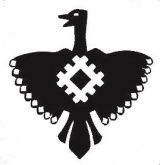 Администрация муниципального района «Корткеросский»Приложение к распоряжению администрации муниципального района «Корткеросский»20.01.2022 № 04-р